Flash kapoenen: Februari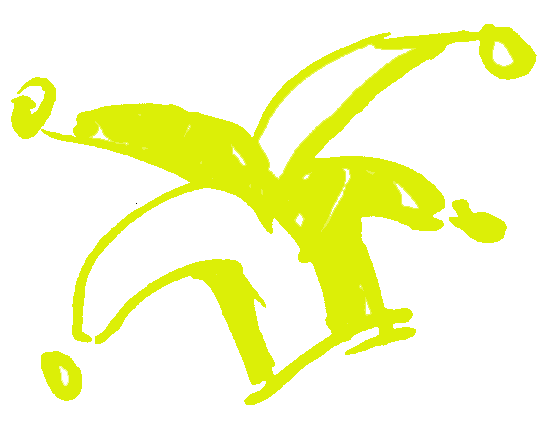 06/02/2021: Er is een helse strijd losgebroken op het strand en we hebben jullie nodig om hier een einde aan te maken. Durf jij het aan? We spreken af aan de crypte van 14u30 tot 17u30!  13/02/2021:Ja hoor, morgen is het zo ver. De dag waarop de liefde in de lucht hangt. Kom jij samen met ons iets super leuk maken?We spreken af van 14u30 tot 17u30 aan de snekke!20/02/2021:Vanavond zullen we het lekker gezellig maken. Breng je innerlijke rust dus zeker mee en kom mee genieten van deze avond.We spreken af van 18:30 tot 20:30, tot dan! 27/02/2021:Vandaag zullen we ontspannen en genieten van de middag.We zullen van iedereen echte pareltjes maken. We spreken af van 14:30 tot 17:30 aan de snekke!Snekke: Spuikomlaan 21aCrypte: Voorkant DuinenkerkBij vragen of onduidelijkheden kan je altijd terecht bij volgende nummers of via mail.GEGEVENS LEIDINGJohannes Mispelaere 0499/32 05 41 Johannes.mispelaere@hotmail.be (takleider)Nic Boedt		   0491/42.00.36 (hulptakleider)Tom Vanden bergheLara Dufour	Emma Speybroeck